Fiche de présence U6/U7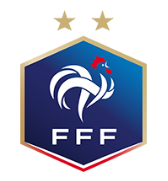 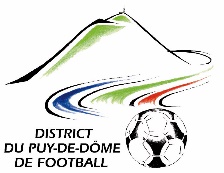 Saison 2020/2021DateSecteurPhaseLieu du plateauCLUBEducateur responsableN° de licenceN° de téléphoneNOM - PrénomN° de licenceU62015U72014U8F2013Présent(e)TOTAL